АДМИНИСТРАЦИЯ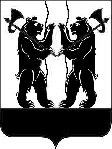 ЯРОСЛАВСКОГО МУНИЦИПАЛЬНОГО РАЙОНАПОСТАНОВЛЕНИЕ06.10.2017                                                                                                                            № 3506Об утверждении муниципальной целевой программы «Поддержка социально ориентированных некоммерческих организаций в Ярославском муниципальном районе»на 2015-2019 годы в новой  редакцииВ соответствии с федеральными  законами от 12 января 1996 года № 7-ФЗ «О некоммерческих организациях», от 6 октября 2003 года №131-ФЗ                 «Об общих принципах организации местного самоуправления в Российской Федерации», Законом Ярославской области от 6 декабря 2012 г. № 56-з              «О государственной поддержке социально ориентированных некоммерческих организаций в Ярославской области», Уставом Ярославского муниципального района, Администрация района                         п о с т а н о в л я е т:1. Утвердить муниципальную целевую программу «Поддержка социально ориентированных некоммерческих организаций в Ярославском муниципальном районе»на 2015-2019 годы в новой редакции согласно приложению.2. Управлению финансов и социально-экономического развития Администрации ЯМР (Ю.С. Грибанова) осуществлять финансирование данной программы в пределах средств, предусмотренных в бюджете района на очередной финансовый год.3. Признать утратившими силу постановления Администрации Ярославского муниципального района:- от 30.03.2015 № 2344 «Об утверждении муниципальной целевой программы «Поддержка социально ориентированных некоммерческих организаций в Ярославском муниципальном районе» на 2015-2017 годы»;- от 16.09.2015 № 3079 «О внесении изменений в постановление Администрации ЯМР от 30.05.2015№ 2344 «Об утверждении муниципальной целевой программы «Поддержка социально ориентированных некоммерческих организаций в Ярославском муниципальном районе»                   на 2015-2017 годы»;- от 25.10.2016 № 1341«О внесении изменений в постановление Администрации ЯМР от 30.05.2015№ 2344 «Об утверждении муниципальной целевой программы «Поддержка социально ориентированных некоммерческих организаций в Ярославском муниципальном районе»                 на 2015-2017 годы»;- от 17.03.2017 № 729«О внесении изменений в постановление Администрации ЯМР от 30.05.2015№ 2344 «Об утверждении муниципальной целевой программы «Поддержка социально ориентированных некоммерческих организаций в Ярославском муниципальном районе»                  на 2015-2017 годы».4. Опубликовать постановление в газете «Ярославский агрокурьер».5. Контроль за исполнением постановления возложить на заместителя Главы Администрации ЯМР по внутренней политике.6. Постановление вступает в силу с момента опубликования.Глава Ярославскогомуниципального района 	                                                      Н.В.Золотников              ПРИЛОЖЕНИЕ             к постановлению              Администрации ЯМР              от  06.10.2017 № 3506Муниципальная целевая программа«Поддержка социально ориентированных некоммерческих организаций в Ярославском муниципальном районе»на 2015-2019 годы в новой редакцииI. Паспорт программыII.Сведения об общей потребности в ресурсахIII. Анализ и оценка проблем, решение которых осуществляется путем реализации ПрограммыРазработка муниципальной целевой программы «Поддержка социально ориентированных некоммерческих организаций в Ярославском муниципальном районе» на 2015-2019 годы (далее - Программа) обусловлена необходимостью выработки системного, комплексного подхода к решению вопроса поддержки социально ориентированных некоммерческих организаций на территории Ярославского муниципального района.Понятие «социально ориентированные некоммерческие организации» введено Федеральным законом от 05.04.2010 № 40-ФЗ «О внесении изменений в отдельные законодательные акты Российской Федерации по вопросу поддержки социально ориентированных некоммерческих организаций». Социально ориентированными некоммерческими организациями признаются некоммерческие организации, созданные в организационно-правовых формах, предусмотренных Федеральным законом от 12.01.1996 № 7-ФЗ «О некоммерческих организациях» (за исключением государственных корпораций, государственных компаний, общественных объединений, являющихся политическими партиями) и осуществляющие деятельность, направленную на решение социальных проблем, развитие гражданского общества в Российской Федерации, а также иные виды деятельности, предусмотренные статьей 31.1 указанного Федерального закона.Федеральным законом «О некоммерческих организациях» определены также полномочия органов местного самоуправления по решению вопросов поддержки социально ориентированных некоммерческих организаций, в том числе разработка и реализация муниципальных программ поддержки социально ориентированных некоммерческих организаций с учетом местных социально-экономических, экологических, культурных и других особенностей.В соответствии с пунктом 25 части 1 статьи 15 Федерального закона            от 06 октября 2003года  № 131-ФЗ «Об общих принципах организации местного самоуправления в Российской Федерации» оказание поддержки социально ориентированным некоммерческим организациям отнесено                   к вопросам местного значения.Существуют проблемы эффективности работы некоммерческих организаций, действующих на территории Ярославского района,                          их включенности в решение социально значимых для района вопросов.Кроме того, слабыми сторонами развития некоммерческого сектора                в Ярославском муниципальном районе являются:- недостаточное количество финансовых средств, иных ресурсных возможностей, необходимых для реализации социально значимых проектов, осуществления уставной деятельности;- низкий уровень информированности населения о деятельности социально ориентированных некоммерческих организаций. Это обусловлено недостатком финансовых средств для освещения мероприятий в средствах массовой информации, неэффективным использованием некоммерческими организациями альтернативных средств информирования, в том числе интернет-ресурсов для освещения своей деятельности;- недостаточный уровень знаний руководителей и работников социально ориентированных некоммерческих организаций в сфере правового сопровождения деятельности, отсутствие опыта в поиске и оформлении документов для получения субсидий и грантов.Целесообразность и преимущество использования программно-целевого метода обусловлены необходимостью достижения наиболее оптимальных качественных и количественных результатов в ходе реализации Программы.При реализации Программы могут возникнуть следующие группы рисков:- изменения федерального законодательства в сфере реализации Программы, способом минимизации которых может быть проведение регулярного мониторинга планируемых изменений в федеральном законодательстве, внесение изменений в Программу;- недостаточное финансирование мероприятий Программы, способом минимизации которого может быть определение приоритетов для первоочередного финансирования, привлечение средств областного бюджета;- несоответствие фактически достигнутых показателей эффективности реализации Программы запланированным, способом минимизации которых может быть проведение ежегодного мониторинга и оценки эффективности реализации мероприятий Программы, анализ причин отклонения фактически достигнутых показателей от запланированных, оперативная разработка                  и реализация мер, направленных на повышение эффективности реализации мероприятий Программы.IV. Цель и задачи ПрограммыЦель Программы: оказание целевой поддержки социально ориентированным некоммерческим организациям, осуществляющим деятельность на территории Ярославского муниципального района, формирование организационных, правовых, финансовых и социально-экономических условий для их деятельности, повышение заинтересованности и эффективности их участия в решении приоритетных задач местного значения.Задачи Программы:1. Создание нормативной правовой базы в сфере деятельности социально ориентированных некоммерческих организаций на территории Ярославского муниципального района.2. Оказание консультативной поддержки социально ориентированным некоммерческим организациям.3. Оказание финансовой поддержки социально ориентированным некоммерческим организациям на конкурсной основе.4. Повышение уровня информированности населения Ярославского района о деятельности социально ориентированных некоммерческих организаций.5. Развитие взаимодействия органов местного самоуправления Ярославского муниципального района с социально ориентированными некоммерческими организациями.V. Перечень и описание программных мероприятийСписок сокращенных обозначенийМБ – местный бюджет;УД –управление делами Администрации Ярославского муниципального района;ОБ – областной бюджет.VI. Сведения о распределении объемов и источников финансирования по годамVII. Управление Программой и контроль за ходом ее реализацииУправление Программой осуществляется заместителем Главы Администрации ЯМР по внутренней политике, который осуществляет непосредственный контроль за ее реализацией и несет ответственность за эффективность и результативность Программы.Общая координация и текущий контроль за ходом реализации Программы осуществляется управлением делами Администрации ЯМР.Проверка целевого использования средств, выделенных на реализацию мероприятий Программы, осуществляется в соответствии с действующим законодательством.Управление Программой и контроль за ходом ее реализации осуществляется путем:- координации действий всех исполнителей Программы;- ежегодного уточнения затрат по программным мероприятиям и состава исполнителей;- обеспечения эффективного и целевого использования финансовых средств, качества проводимых мероприятий, выполнения срока реализации;- предоставления в установленном порядке отчетов о ходе реализации Программы.Исполнитель Программы обеспечивает реализацию ее мероприятий, в соответствии с действующим законодательством несет ответственность за своевременное выполнение Программы, достижение результатов, рациональное использование выделенных бюджетных средств, за достоверность представляемых сведений о финансировании и реализации Программы.VIII. Целевые показатели Программы, методика оценки эффективности и результативности  реализации ПрограммыПри расчете комплексного показателя эффективности используются следующие основные целевые показатели Программы и их весовые коэффициенты:Результативность исполнения (Rпр) Программы рассчитывается по формуле:где:K i   - весовой коэффициент  показателя;X i тек   - значение показателя на текущую дату;X i план  - плановое значение показателя.Оценка результативности исполнения Программы производится по следующим критериям:- низкая результативность (Rпр< 85 процентов);- средняя результативность (85 процентов ≤ Rпр< 95 процентов);- высокая результативность (Rпр ≥ 95 процентов).Эффективность исполнения Программы (Eпр) рассчитывается по формуле:						RпрEпр= Fфакт / Fплангде:F факт     - сумма финансирования на текущую дату;F план   - плановая сумма финансирования по Программе на текущий год.Оценка эффективности исполнения Программы производится по следующим критериям:- низкоэффективное исполнение (Eпр< 90 процентов);- эффективное исполнение (90 процентов ≤ Eпр< 100 процентов);- высокоэффективное исполнение (Eпр ≥ 100 процентов).Наименование ПрограммыМуниципальная целевая программа «Поддержка социально ориентированных некоммерческих организаций                              в Ярославском муниципальном районе» на 2015-2019 годы                в новой редакции  Основание разработки ПрограммыФедеральный закон от 12 января 1996 года № 7-ФЗ                                    «О некоммерческих организациях»;Федеральный закон от 06 октября 2003года № 131-ФЗ «Об общих принципах организации местного самоуправления                       в Российской Федерации»;Закон Ярославской области от 6 декабря 2012 г. № 56-з                            «О государственной поддержке социально ориентированных некоммерческих организаций в Ярославской области»;Постановление Правительства Ярославской области                  от 24.10.2011 № 814-п «О предоставлении поддержки социально ориентированным некоммерческим организациям»;Устав Ярославского муниципального района Ярославской областиЗаказчик ПрограммыАдминистрация Ярославского муниципального районаРазработчик ПрограммыУправление делами Администрации Ярославского муниципального районаИсполнители ПрограммыУправление делами Администрации Ярославского муниципального районаКоординатор ПрограммыУправление делами Администрации Ярославского муниципального районаЦель ПрограммыОказание целевой поддержки социально ориентированным некоммерческим организациям, осуществляющим деятельность на территории Ярославского муниципального района, формирование организационных, правовых, финансовых и социально-экономических условий для их деятельности, повышение заинтересованности и эффективности их участия в решении приоритетных задач местного значенияПеречень разделов ПрограммыI. Паспорт Программы.II. Сведения об общей потребности в ресурсах.III. Анализ и оценка проблем, решение которых осуществляется путем реализации Программы.IV. Цель и задачи Программы.V. Перечень и описание программных мероприятий.VI. Сведения о распределении объемов и источников финансирования по годам.VII. Управление Программой и контроль за ходом ее реализации.VIII. Целевые показатели Программы, методика оценки эффективности и результативности реализации ПрограммыСроки реализации Программы2015-2019 годыКонтроль за исполнением ПрограммыЗаместитель Главы Администрации ЯМР по внутренней политикеОжидаемые конечные результаты реализации Программы1. Создание нормативной правовой базы в сфере деятельности социально ориентированных некоммерческих организаций на территории Ярославского муниципального района.2. Повышение профессионального уровня и правовой грамотности руководителей и работников социально ориентированных некоммерческих организаций.3. Увеличение степени информированности жителей района о деятельности социально ориентированных некоммерческих организаций.4. Организация взаимодействия органов местного самоуправления Ярославского муниципального района с социально ориентированными некоммерческими организациями.5. Увеличение количества мероприятий, проводимых социально ориентированными некоммерческими организациями.6. Увеличение количества участников мероприятий, проводимых социально ориентированными некоммерческими организациями.Источники финансированияПлановый объем финансирования (тыс. руб.)Плановый объем финансирования (тыс. руб.)Плановый объем финансирования (тыс. руб.)Плановый объем финансирования (тыс. руб.)Плановый объем финансирования (тыс. руб.)Плановый объем финансирования (тыс. руб.)Источники финансированиявсегов том числе по годамв том числе по годамв том числе по годамв том числе по годамв том числе по годамИсточники финансированиявсего20152016201720182019Федеральный бюджетОбластной бюджет848,583195,600262,512390,471Местный бюджет106,66720,00020,00026,66720,00020,000Внебюджетные источникиИтого по программе955,25215,600282,512417,13820,00020,000№ п/п Наименование мероприятия Сроки испол-ненияИсполнительИсточник финансированияОбъем финансирования,  тыс.руб.Объем финансирования,  тыс.руб.Объем финансирования,  тыс.руб.Объем финансирования,  тыс.руб.Объем финансирования,  тыс.руб.Объем финансирования,  тыс.руб.№ п/п Наименование мероприятия Сроки испол-ненияИсполнительИсточник финансированияВсего201520162017201820191 2 3 4 567891011Цель: оказание целевой поддержки социально ориентированным некоммерческим организациям, осуществляющим деятельность на территории Ярославского муниципального района, формирование организационных, правовых, финансовых и социально-экономических условий для их деятельности, повышение заинтересованности и эффективности их участия в решении приоритетных задач местного значенияЦель: оказание целевой поддержки социально ориентированным некоммерческим организациям, осуществляющим деятельность на территории Ярославского муниципального района, формирование организационных, правовых, финансовых и социально-экономических условий для их деятельности, повышение заинтересованности и эффективности их участия в решении приоритетных задач местного значенияЦель: оказание целевой поддержки социально ориентированным некоммерческим организациям, осуществляющим деятельность на территории Ярославского муниципального района, формирование организационных, правовых, финансовых и социально-экономических условий для их деятельности, повышение заинтересованности и эффективности их участия в решении приоритетных задач местного значенияЦель: оказание целевой поддержки социально ориентированным некоммерческим организациям, осуществляющим деятельность на территории Ярославского муниципального района, формирование организационных, правовых, финансовых и социально-экономических условий для их деятельности, повышение заинтересованности и эффективности их участия в решении приоритетных задач местного значенияЦель: оказание целевой поддержки социально ориентированным некоммерческим организациям, осуществляющим деятельность на территории Ярославского муниципального района, формирование организационных, правовых, финансовых и социально-экономических условий для их деятельности, повышение заинтересованности и эффективности их участия в решении приоритетных задач местного значенияЦель: оказание целевой поддержки социально ориентированным некоммерческим организациям, осуществляющим деятельность на территории Ярославского муниципального района, формирование организационных, правовых, финансовых и социально-экономических условий для их деятельности, повышение заинтересованности и эффективности их участия в решении приоритетных задач местного значенияЦель: оказание целевой поддержки социально ориентированным некоммерческим организациям, осуществляющим деятельность на территории Ярославского муниципального района, формирование организационных, правовых, финансовых и социально-экономических условий для их деятельности, повышение заинтересованности и эффективности их участия в решении приоритетных задач местного значенияЦель: оказание целевой поддержки социально ориентированным некоммерческим организациям, осуществляющим деятельность на территории Ярославского муниципального района, формирование организационных, правовых, финансовых и социально-экономических условий для их деятельности, повышение заинтересованности и эффективности их участия в решении приоритетных задач местного значенияЦель: оказание целевой поддержки социально ориентированным некоммерческим организациям, осуществляющим деятельность на территории Ярославского муниципального района, формирование организационных, правовых, финансовых и социально-экономических условий для их деятельности, повышение заинтересованности и эффективности их участия в решении приоритетных задач местного значенияЦель: оказание целевой поддержки социально ориентированным некоммерческим организациям, осуществляющим деятельность на территории Ярославского муниципального района, формирование организационных, правовых, финансовых и социально-экономических условий для их деятельности, повышение заинтересованности и эффективности их участия в решении приоритетных задач местного значенияЦель: оказание целевой поддержки социально ориентированным некоммерческим организациям, осуществляющим деятельность на территории Ярославского муниципального района, формирование организационных, правовых, финансовых и социально-экономических условий для их деятельности, повышение заинтересованности и эффективности их участия в решении приоритетных задач местного значенияЗадача 1. Создание нормативной правовой базы в сфере деятельности социально ориентированных некоммерческих организаций на территории Ярославского муниципального районаЗадача 1. Создание нормативной правовой базы в сфере деятельности социально ориентированных некоммерческих организаций на территории Ярославского муниципального районаЗадача 1. Создание нормативной правовой базы в сфере деятельности социально ориентированных некоммерческих организаций на территории Ярославского муниципального районаЗадача 1. Создание нормативной правовой базы в сфере деятельности социально ориентированных некоммерческих организаций на территории Ярославского муниципального районаЗадача 1. Создание нормативной правовой базы в сфере деятельности социально ориентированных некоммерческих организаций на территории Ярославского муниципального районаЗадача 1. Создание нормативной правовой базы в сфере деятельности социально ориентированных некоммерческих организаций на территории Ярославского муниципального районаЗадача 1. Создание нормативной правовой базы в сфере деятельности социально ориентированных некоммерческих организаций на территории Ярославского муниципального районаЗадача 1. Создание нормативной правовой базы в сфере деятельности социально ориентированных некоммерческих организаций на территории Ярославского муниципального районаЗадача 1. Создание нормативной правовой базы в сфере деятельности социально ориентированных некоммерческих организаций на территории Ярославского муниципального районаЗадача 1. Создание нормативной правовой базы в сфере деятельности социально ориентированных некоммерческих организаций на территории Ярославского муниципального районаЗадача 1. Создание нормативной правовой базы в сфере деятельности социально ориентированных некоммерческих организаций на территории Ярославского муниципального района1.1Разработка и принятие нормативных правовых актов по вопросам поддержки социально ориентированных некоммерческих организаций2015-2019УД-------1.2Формирование и ведение реестра социально ориентированных некоммерческих организаций, осуществляющих свою деятельность на территории Ярославского муниципального района и получающих поддержку из бюджета Ярославского муниципального района2015-2019УД-------Итого по задаче 1:Итого по задаче 1:МБМБМБЗадача 2. Оказание консультативной поддержки социально ориентированным некоммерческим организациямЗадача 2. Оказание консультативной поддержки социально ориентированным некоммерческим организациямЗадача 2. Оказание консультативной поддержки социально ориентированным некоммерческим организациямЗадача 2. Оказание консультативной поддержки социально ориентированным некоммерческим организациямЗадача 2. Оказание консультативной поддержки социально ориентированным некоммерческим организациямЗадача 2. Оказание консультативной поддержки социально ориентированным некоммерческим организациямЗадача 2. Оказание консультативной поддержки социально ориентированным некоммерческим организациямЗадача 2. Оказание консультативной поддержки социально ориентированным некоммерческим организациямЗадача 2. Оказание консультативной поддержки социально ориентированным некоммерческим организациямЗадача 2. Оказание консультативной поддержки социально ориентированным некоммерческим организациямЗадача 2. Оказание консультативной поддержки социально ориентированным некоммерческим организациям2.1Организация и проведение семинаров, круглых столов по вопросам деятельности социально ориентированных некоммерческих организаций, обмену опытом2015-2019УД-------Итого по задаче 2:Итого по задаче 2:МБМБМБЗадача 3. Оказание финансовой поддержки социально ориентированным некоммерческим организациям на конкурсной основеЗадача 3. Оказание финансовой поддержки социально ориентированным некоммерческим организациям на конкурсной основеЗадача 3. Оказание финансовой поддержки социально ориентированным некоммерческим организациям на конкурсной основеЗадача 3. Оказание финансовой поддержки социально ориентированным некоммерческим организациям на конкурсной основеЗадача 3. Оказание финансовой поддержки социально ориентированным некоммерческим организациям на конкурсной основеЗадача 3. Оказание финансовой поддержки социально ориентированным некоммерческим организациям на конкурсной основеЗадача 3. Оказание финансовой поддержки социально ориентированным некоммерческим организациям на конкурсной основеЗадача 3. Оказание финансовой поддержки социально ориентированным некоммерческим организациям на конкурсной основеЗадача 3. Оказание финансовой поддержки социально ориентированным некоммерческим организациям на конкурсной основеЗадача 3. Оказание финансовой поддержки социально ориентированным некоммерческим организациям на конкурсной основеЗадача 3. Оказание финансовой поддержки социально ориентированным некоммерческим организациям на конкурсной основе3.1Предоставление субсидий социально ориентированным некоммерческим организациям2015-2019УДМБОБ106,667848,58320,000195,60020,000262,51226,667390,47120,00020,000Итого по задаче 3:Итого по задаче 3:МБОБМБОБМБОБ106,667848,58320,000195,60020,000262,51226,667390,47120,00020,000Задача 4. Повышение уровня информированности населения Ярославского района о деятельности социально ориентированных некоммерческих организацийЗадача 4. Повышение уровня информированности населения Ярославского района о деятельности социально ориентированных некоммерческих организацийЗадача 4. Повышение уровня информированности населения Ярославского района о деятельности социально ориентированных некоммерческих организацийЗадача 4. Повышение уровня информированности населения Ярославского района о деятельности социально ориентированных некоммерческих организацийЗадача 4. Повышение уровня информированности населения Ярославского района о деятельности социально ориентированных некоммерческих организацийЗадача 4. Повышение уровня информированности населения Ярославского района о деятельности социально ориентированных некоммерческих организацийЗадача 4. Повышение уровня информированности населения Ярославского района о деятельности социально ориентированных некоммерческих организацийЗадача 4. Повышение уровня информированности населения Ярославского района о деятельности социально ориентированных некоммерческих организацийЗадача 4. Повышение уровня информированности населения Ярославского района о деятельности социально ориентированных некоммерческих организацийЗадача 4. Повышение уровня информированности населения Ярославского района о деятельности социально ориентированных некоммерческих организацийЗадача 4. Повышение уровня информированности населения Ярославского района о деятельности социально ориентированных некоммерческих организаций4.1Освещение деятельности социально ориентированных некоммерческих организаций через размещение информации в сети Интернет, газете «Ярославский агрокурьер»2015-2019УД-------Итого по задаче 4:Итого по задаче 4:МБМБМБЗадача 5. Развитие взаимодействия органов местного самоуправления Ярославского муниципального района с социально ориентированными некоммерческими организациямиЗадача 5. Развитие взаимодействия органов местного самоуправления Ярославского муниципального района с социально ориентированными некоммерческими организациямиЗадача 5. Развитие взаимодействия органов местного самоуправления Ярославского муниципального района с социально ориентированными некоммерческими организациямиЗадача 5. Развитие взаимодействия органов местного самоуправления Ярославского муниципального района с социально ориентированными некоммерческими организациямиЗадача 5. Развитие взаимодействия органов местного самоуправления Ярославского муниципального района с социально ориентированными некоммерческими организациямиЗадача 5. Развитие взаимодействия органов местного самоуправления Ярославского муниципального района с социально ориентированными некоммерческими организациямиЗадача 5. Развитие взаимодействия органов местного самоуправления Ярославского муниципального района с социально ориентированными некоммерческими организациямиЗадача 5. Развитие взаимодействия органов местного самоуправления Ярославского муниципального района с социально ориентированными некоммерческими организациямиЗадача 5. Развитие взаимодействия органов местного самоуправления Ярославского муниципального района с социально ориентированными некоммерческими организациямиЗадача 5. Развитие взаимодействия органов местного самоуправления Ярославского муниципального района с социально ориентированными некоммерческими организациямиЗадача 5. Развитие взаимодействия органов местного самоуправления Ярославского муниципального района с социально ориентированными некоммерческими организациями5.1Участие представителей социально ориентированных некоммерческих организаций в мероприятиях, проводимых органами местного самоуправления Ярославского муниципального района, Ярославской области 2015-2019УД-------Итого по задаче 5:Итого по задаче 5:МБМБМБИтого по Программе:Итого по Программе:МБОБВсегоМБОБВсегоМБОБВсего106,667848,583955,25020,000195,600215,60020,000262,512282,51226,667390,471417,13820,00020,00020,00020,000Источники финансированияПлановый объем финансирования (тыс. руб.)Плановый объем финансирования (тыс. руб.)Плановый объем финансирования (тыс. руб.)Плановый объем финансирования (тыс. руб.)Плановый объем финансирования (тыс. руб.)Плановый объем финансирования (тыс. руб.)Источники финансированиявсегов том числе по годамв том числе по годамв том числе по годамв том числе по годамв том числе по годамИсточники финансированиявсего20152016201720182019Федеральный бюджетОбластной бюджет848,583195,600262,512390,471Местный бюджет106,66720,00020,00026,66720,00020,000Внебюджетные источникиИтого по программе955,25215,600282,512417,13820,00020,000№ п/пНаименование показателяЗначение весового коэффициентаПлановые значения показателейПлановые значения показателейПлановые значения показателейПлановые значения показателейПлановые значения показателей№ п/пНаименование показателяЗначение весового коэффициентаНа01.01.2016На01.01.2017На01.01.2018На01.01.2019На01.01.2020123456781Количество принятых нормативных правовых актов по вопросам поддержки социально ориентированных некоммерческих организаций0,14222222Количество социально ориентированных некоммерческих организаций, включенных в реестр социально ориентированных некоммерческих организаций, осуществляющих свою деятельность на территории Ярославского муниципального района и получающих поддержку из бюджета Ярославского муниципального района0,14233443Количество проведенных семинаров, круглых столов по вопросам деятельности социально ориентированных некоммерческих организаций, обмену опытом (в год)0,14333334Количество социально ориентированных некоммерческих организаций, получивших субсидии (в год)0,3233445Количество подготовленных и размещенных на официальном сайте органов местного самоуправления Ярославского муниципального района (опубликованных в газете «Ярославский агрокурьер») материалов по вопросам деятельности социально ориентированных некоммерческих организаций (в год)0,14445566Количество мероприятий, проведенных органами местного самоуправления Ярославского муниципального района с участием представителей социально ориентированных некоммерческих организаций (в год)0,1456778ИТОГОИТОГО        1,0        1,0        1,0        1,0        1,0        1,0